附件2：活动酒店位置示意图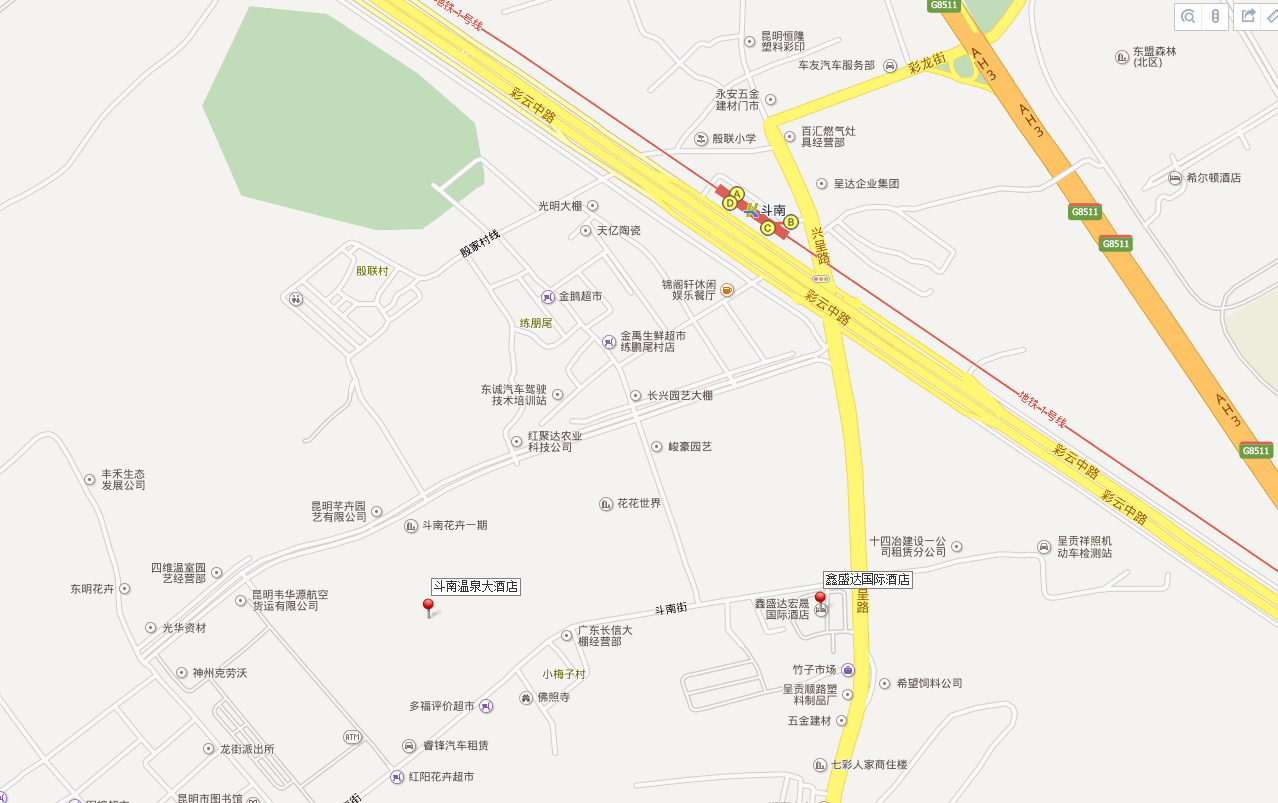 